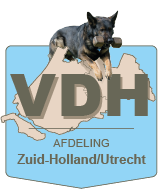 Het provinciaal bestuur van de afdeling Zuid-Holland/Utrechtnodigt u uit tot het bijwonen van deVOORJAARSVERGADERINGop maandag12 april 2021; aanvang: 20.00 uurLocatie: VIA ZOOMMEETING Agenda:OpeningNotulen najaarsvergadering d.d. 11 november 2019Ingekomen/uitgaande stukkenMededelingenJaarverslagen 2019SecretarisPenningmeesterKascontrolecommissieCommissaris kynologieCommissaris africhtingCommissie agilityBestuursverkiezing;                             Aftredend en herkiesbaar:-Dhr. Pieter Keijzer, portefeuillehouder Sport (2020)-Mvr. Djolien Knoop, secretaris (2020)-Dhr. The de Vlieger, Penningmeester (2021)-Mvr. Wilma Jonkman, PH Fokkerij & Gezondheid (2021) Verkiezing afgevaardigde voor de Algemene Vergadering;
 		Aftredend en herkiesbaar:
 		-Dhr. Menno Mackay (2020)		-Dhr. Henk Tismeer (2021) 		Benoeming kascontrole commissie.Begroting 2021Evenementen 2021Voorstellen voor de Algemene Vergadering van 30 mei 2021;Voorstellen van de afdeling voor de Algemene Vergadering 5 december 2020 RondvraagSluitingNotulen en verslagen kunt u downloaden van de website www.vdhafdelingzuidholland.nl 
Routebeschrijving via www.kg-gouda.nl Kandidaten voor de bij punt 6 en 7 genoemde functie dienen uiterlijk 48 uur voor de vergadering binnen te zijn bij de secretaris. (Zie artikel G van het Huishoudelijk Reglement van de VDH)Toegang tot deze vergadering hebben VDH leden op vertoon van een geldige VDH-lidmaatschapskaart van 2021.VDH-afdeling Zuid-Holland - Utrecht, Secretaris: Djolien KnoopTimberwolfstraat 24, 4758 AK StanddaarbuitenTel: 06-28544110, Djolienknoop@hotmail.com